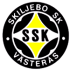 Hej!Vecka XX, måndag den XXXXX till söndag den XXXXX, har vi i SSK P/F XX, ansvaret för vaktmästeriet på Hamre IP. SSK P/F har i år ??? veckor att bemanna Hamre IP.Jag har gjort ett schema enligt nedan. Var och en har själv ansvaret att byta tid med någon annan om tiden inte passar. Observera att tiderna är preliminära! Vi måste före och under veckan gå in på hemsidan och kontrollera att träningar och matchtider stämmer. Tiderna kan uppdateras flera gånger per dag. Detta gör ni på följande adress http://www.skiljebosk.nu/Document 
- Rubrik ”Träningstider/matcher sommar 201X mellan vecka X – XX Bemanningen i vaktmästeriet utgår alltid bara för 11-manna lag och 9-manna lag.På de "tomma" tiderna är i dagsläget inget inbokat på Hamre IP. Om något blir inbokat på dessa tider, kommer främst XXXXX få pass.Första passet - nyckeln hämtas på kansliet. 
Sista passet - nyckeln lämnas till kansliet under måndagen. OBS! Nyckeln får inte läggas i någon brevlåda på Hamre IP.På hemsidan finns mer information om vaktmästeritjänsten och vad som ingår i arbetsuppgifterna: http://www.skiljebosk.nu/Document - Rubrik “Vaktmästeri”// Ledarna/Lagföräldrarmåndag14 september16:00-18:30Spelare/Förälder07 xxxxxx18:30-stängningtisdag16:00-18:3018:30-stängningonsdag16:00-18:3018:30-stängningtorsdag16:00-18:3018:30-stängningfredag16:00- stängninglördag08:00-11:0011:00-14:0014:00-17:0017:00-stängningsöndag08:00-11:0011:00-14:0014:00-17:0017:00-stängning